Srdečně vás zveme naSvatováclavský koncertúčinkuje:Hniličkovo smyčcové trioKlára Křivská – housleAleš Křivský – viola    David Matoušek – violoncello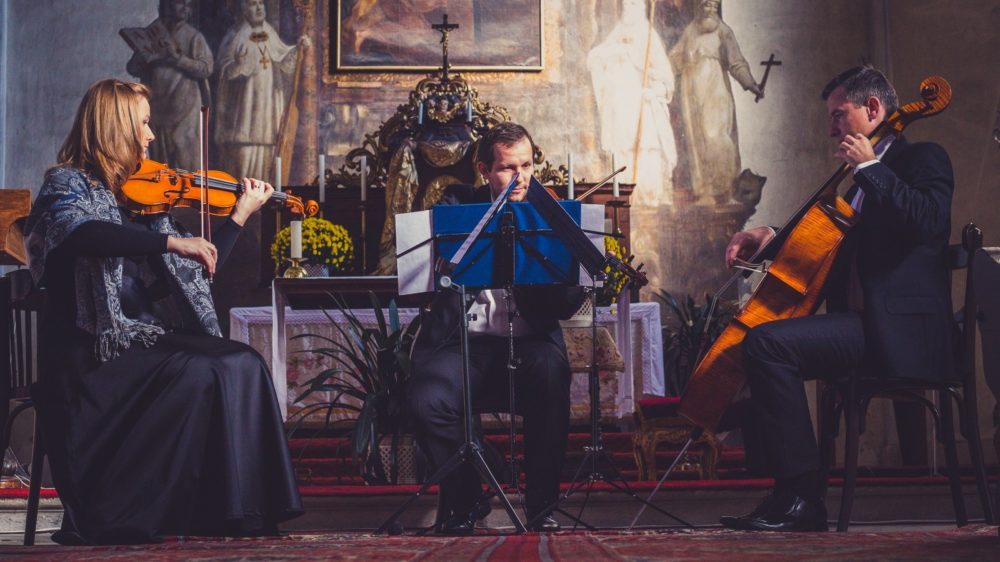 Na programu: J. S. Bach, W. A. Mozart, A. HniličkaEvangelický kostel ve SlatiňanechPondělí 28. září 2020 v 17:00Vstupné 100KčRezervace vstupenek na telefonním čísle +420 724 263 589 a +420 777 672 273